Az ELTE Márton Áron Kollégium és Szakkollégium a Szegedi Tudományegyetem támogatásával PhD-konferenciát hirdet doktori és posztdoktori képzésben részt vevő, határon túli egyetemi hallgatók számára A nemzeti összetartozás jegyében címmel.A konferencia időpontja: 2020.április 25 . (szombat)Helyszíne: Szegedi Tudományegyetem Bölcsészettudományi Kar (6722 Szeged, Egyetem utca 2.)Jelentkezhet valamennyi Magyarország területén kívül született, magyar nemzetiségű, doktori/posztdoktori képzést folytató hallgató tanulmányainak helyszínétől függetlenül.Részvételi szándékukat a jelentkezési lap és a tervezett előadás rövid, magyar nyelvű kivonatának elküldésével (formai követelmények a jelentkezési lapon) legkésőbb 2020. április 09-ig jelezhetik az alábbi e-mail címen:Tárgy: „PhD-konferencia 2020”A konferencia nyelve magyar.Az előadások időtartama 15 perc, amit 5 perc vita követ. Az előadások írott változatát önálló, lektorált kötetben kívánjuk megjelentetni. A jelentkezéseket az alábbi szekciókba várjuk: Egészségtudomány, Irodalomtudomány, Nyelvtudomány, Történelem- és politikatudomány, Néprajztudomány, Vallás-, Kultúra- és Művelődéstörténet, Állam- és Jogtudomány, Komplex Természettudományok, Társadalomtudományok, Szociológiatudomány, Informatika, illetve Pedagógia, Pszichológia.A beérkezett jelentkezéseket szakmai bizottság bírálja el, az előadásra felkért hallgatókat 2019. április 17-ig értesítjük.A konferencia idejére a résztvevőknek az előzetesen jelzett igényeknek megfelelően étkezést, valamint szállást biztosítunk.A konferencia támogatói:További információk elérhetők a https://martonaron.elte.hu/esemenyek honlapon, e-mailben:kanyari.jozsef@kancellaria.elte.hu telefonon +36 30 527-4999, személyesen a Szegedi Márton Áron Kollégium és Szakkollégiumban (6725 Szeged, Kálvária sgt. 87.).Jelentkezési lapELTE MÁSZ PhD-konferencia 2020, az összetartozás jegyében Szeged, 2020. április 25. (szombat) I. Személyes adatokNév: …………………………………..Születési hely, idő: …………………………………………………………………….Útlevél vagy személyigazolvány száma: ……………………………………………..Elérhetőségek: telefon: …………………………………………………………………		e-mail: …………………………………………………………………..A doktori iskola adatai (intézmény, doktori program, alprogram neve): ………………………………………………………………………………………………………………………………………………………………………………………..Témavezető neve, beosztása:……………………………………………………………II. Előadással kapcsolatos adatokElőadás címe: ………………………………………………………………………….Kérjük, aláhúzással jelölje, hogy lehetőség szerint melyik szekcióban szeretne előadni: EgészségtudományIrodalomtudományNyelvtudományTörténelem- és politikatudományNéprajztudomány Vallás-, Kultúra- és MűvelődéstörténetÁllam- és JogtudományKomplex Természettudományok  TársadalomtudományokSzociológiatudományInformatikaPedagógiaPszichológiaEszközigény az előadáshoz (projektor, írásvetítő, tábla, stb.): …………………………………………………………………………………………………………………………III. EgyébKérjük, aláhúzással jelölje, hogy mely nap(ok)ra kér SZÁLLÁST! 2020. április 24. (péntek)2020.április 25. (szombat)Preferált szobatárs neve: ………………….………………………………………………………………………………………………………………………………………………………………………………….IV. Kérjük, aláhúzással jelölje, hogy mely ÉTKEZÉSEKEN kíván részt venni! (Amennyiben később módosítani szeretné rendelését, 2020. április 17-ig megteheti. Ha vegetáriánus, glutén- vagy laktózérzékeny, feltétlenül jelezze!)2020. április 25 (szombat) ebéd2020. április 25.(szombat) vacsoraMozgáskorlátozott, speciális igényekkel: ………………………………………………………Ide írhat bármit, ami nekünk nem jutott eszünkbe, de igénye lenne rá. Minden ötletet örömmel fogadunk!......................................................................................................................................…………………………………………………………………………………………………..…………………………………………………………………………………………………..…………………………………………………………………………………………………..V. Útmutató az absztrakt elkészítéséhezAz előadások tartalmi összefoglalójának (absztrakt) formai követelményei:legalább 1800, legfeljebb 3600 leütés (szóközzel együtt), Times New Roman betűtípus, 12-es betűméret, sorkizárt igazítás, szimpla sorközaz absztrakt nem tartalmazhat irodalomjegyzéket és lábjegyzetetAz absztrakt fájlneve (legalább részben) tartalmazza az előadás címét, tehát: Absztrakt címe.doc (például: Nyelvföldrajzi vizsgálatok.doc). Az absztrakt nem tartalmazhatja a szerző nevét és egyéb adatait. Ezeket az adatokat a jelentkezési lapon kérjük közölni.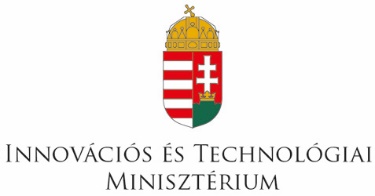 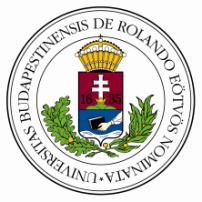 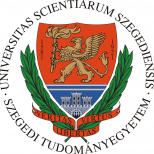 